ПРОЕКТ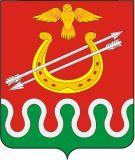 Администрация Боготольского районаКрасноярского краяПОСТАНОВЛЕНИЕг. Боготол« ___» _________ 2020 г.		            				          	        № _____          О внесении изменений в постановление Администрации Боготольского района от  05.05.2015 № 256-п «Об утверждении примерного Положения об оплате труда работников муниципального казенного учреждения «Архив Боготольского района»В соответствии с Трудовым кодексом Российской Федерации, Федеральным законом от 06.10.2003 № 131-ФЗ «Об общих принципах организации местного самоуправления в Российской Федерации», Законом Красноярского края от 29.10.2009 № 9-3864 «О системах оплаты труда работников краевых государственных учреждений», Решением Боготольского районного Совета депутатов от 29.06.2011 № 13-68 «Об утверждении Положения о системах оплаты труда работников районных муниципальных учреждений», Уставом Боготольского районаПОСТАНОВЛЯЮ:1. Внести в постановление Администрации Боготольского района от 05.05.2015 № 256-п «Об утверждении примерного Положения об оплате труда работников муниципального казенного учреждения «Архив Боготольского района» следующие изменения:В абзаце третьем п.2.2 раздела 2 Примерного Положения об оплате труда работников муниципального казенного учреждения «Архив Боготольского района» (далее - Примерное Положение) цифры 2662 заменить на цифры 2928;            Приложение № 1 к  Примерному Положению  изложить в новой редакции согласно Приложению к настоящему постановлению.2. Контроль над исполнением постановления возложить на заместителя главы Боготольского района по финансово – экономическим вопросам Н.В.Бакуневич.3. Опубликовать постановление  в периодическом печатном издании «Официальный вестник Боготольского района» и разместить на официальном сайте Боготольского района (www.bogotol-r.ru).4. Постановление вступает в силу после его официального опубликования, но не ранее 01.06.2020 года.  Глава Боготольского района 	                                                       В.А. ДубовиковПриложение к постановлению администрации Боготольского районаот_______________№________Приложение 1к Примерному положениюоб оплате труда работниковМКУ «Архив Боготольского района»МИНИМАЛЬНЫЕ РАЗМЕРЫ ОКЛАДОВ (ДОЛЖНОСТНЫХ ОКЛАДОВ),СТАВОК ЗАРАБОТНОЙ ПЛАТЫ ПО КВАЛИФИКАЦИОННЫМ УРОВНЯМПРОФЕССИОНАЛЬНЫХ КВАЛИФИКАЦИОННЫХ ГРУПП ДОЛЖНОСТЕЙРАБОТНИКОВ УЧРЕЖДЕНИЯПрофессиональная квалификационная группа «Должности работников государственных архивов, центров хранения документации, архивов муниципальных образований, ведомств, организаций, лабораторий обеспечения сохранности архивных документов третьего уровня»:Квалификационные уровниПрофессии рабочих, отнесенные к квалификационным уровням1 квалификационный уровень37832 квалификационный уровень41573 квалификационный уровень48304 квалификационный уровень60275 квалификационный уровень7037